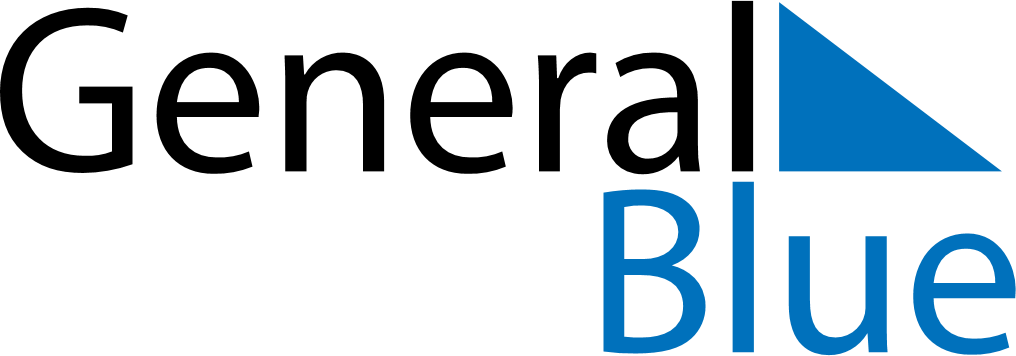 July 2022July 2022July 2022July 2022BahrainBahrainBahrainSundayMondayTuesdayWednesdayThursdayFridayFridaySaturday11234567889Arafat DayArafat DayFeast of the Sacrifice (Eid al-Adha)101112131415151617181920212222232425262728292930Islamic New Year31